Työmaatilanne2. vaiheen työt käynnissä Käynnissä olevat työvaiheetH1-lohkon pilareiden ja seinien muotti- ja raudoitustyöt sekä betonointiH1-lohkon 1. kerroksen holvimuotti- ja raudoitustyötR2-lohkon 2. kerroksen seinien muotti- ja raudoitustyötR2-lohkon 2. kerroksen seinien valutyötH2-lohkon lattian eristeiden asennusTunneli 4: 2. kerroksen seinien muotti- ja raudoitustyöt Tunneli 3: väestönsuojaseinien muotti- ja raudoitustyöt sekä betonointityöt käynnissäTunneli 3: 1-2 kerroksen välisen holvin muotti- ja raudoitustyötTunneli 2: maanrakennustyöt ja pohjatyötTunneli 2: betonirunkotyötAlkavat työvaiheetH2-lohkon lattian valutyötR2-lattioiden eristysTunneli 4: 3. kerroksen runkotyöt Akoseinien asennusTyöturvallisuusTR-mittaus vko 6 95,21%. TR-mittarin avulla arvioidaan rakennustyömaan työturvallisuutta.Työmaan terveiset”Työmaa etenee aikataulun mukaisesti”, kertoo vastaava työnjohtaja Petteri Ovaska.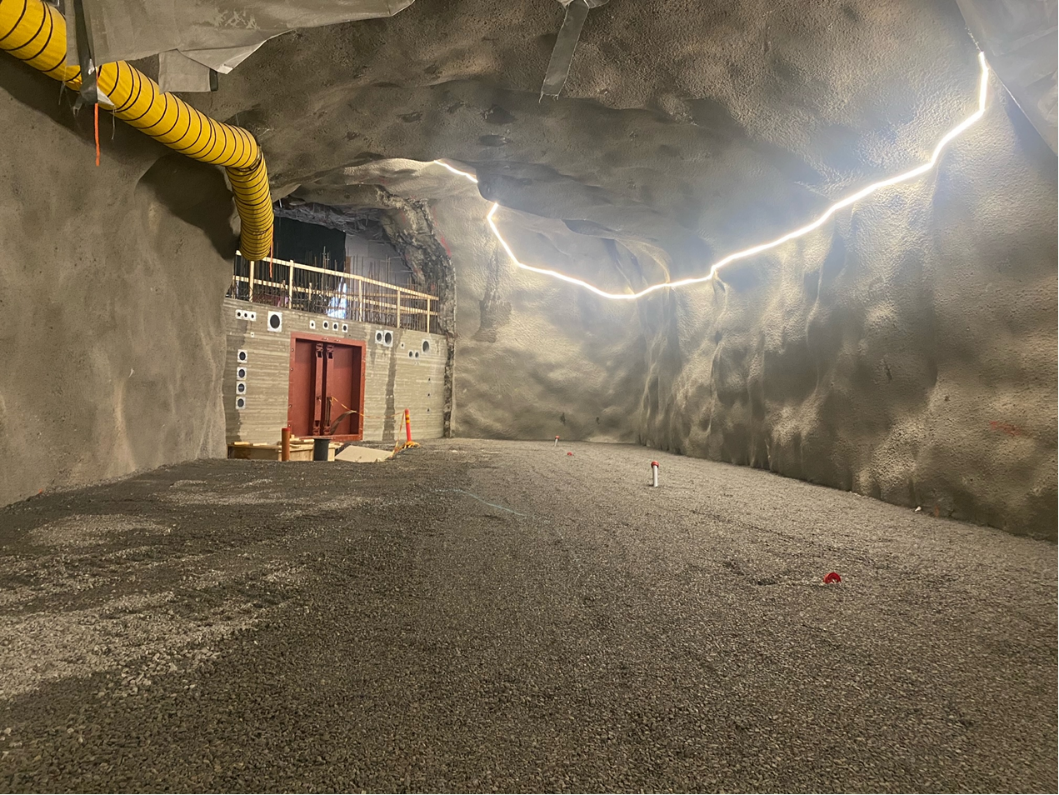 Kuva 1: Tunneli 3 sisältäpäin kuvattuna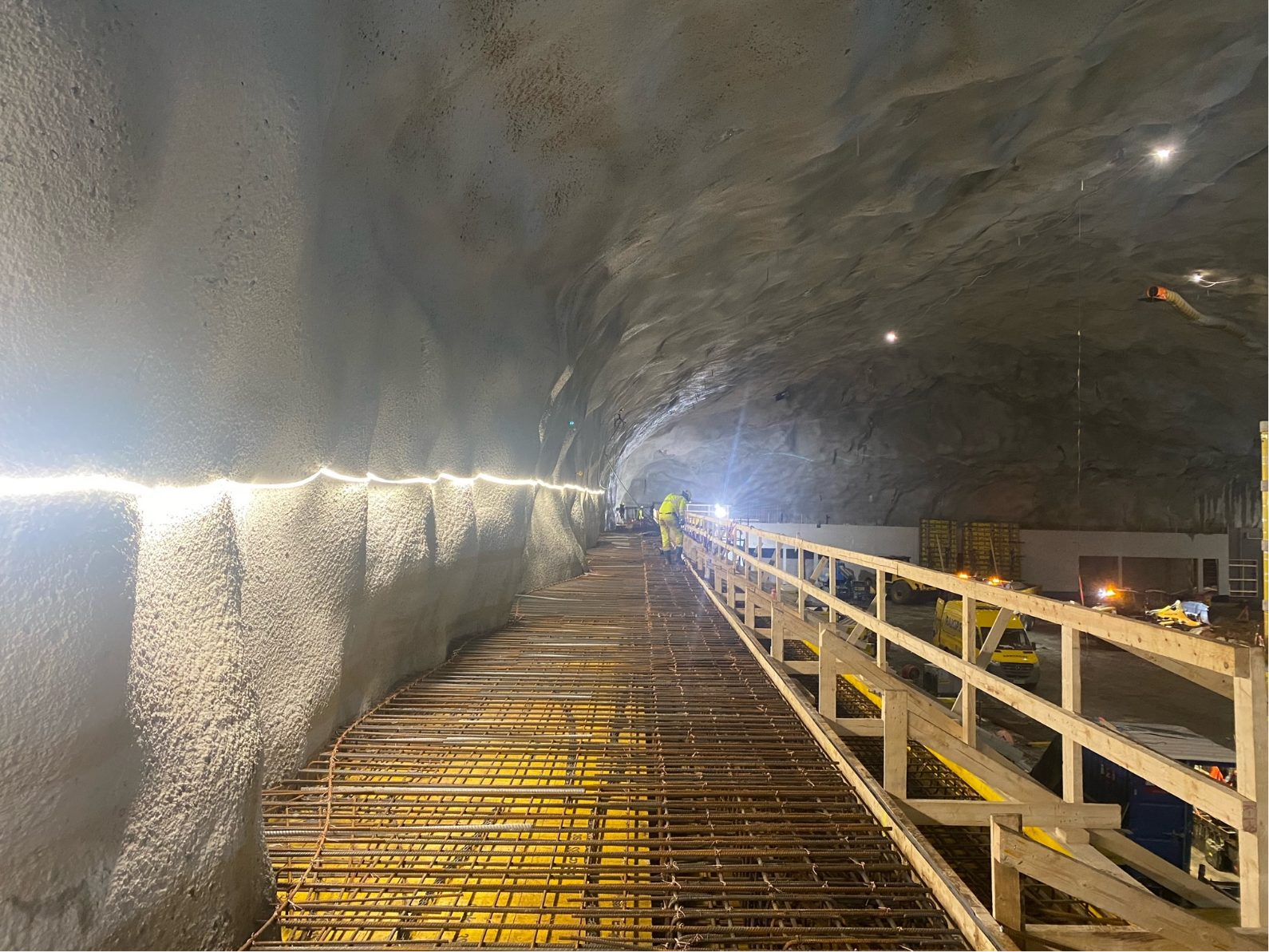 Kuva 2: H1-parvirakenteiden raudoitustyöt käynnissä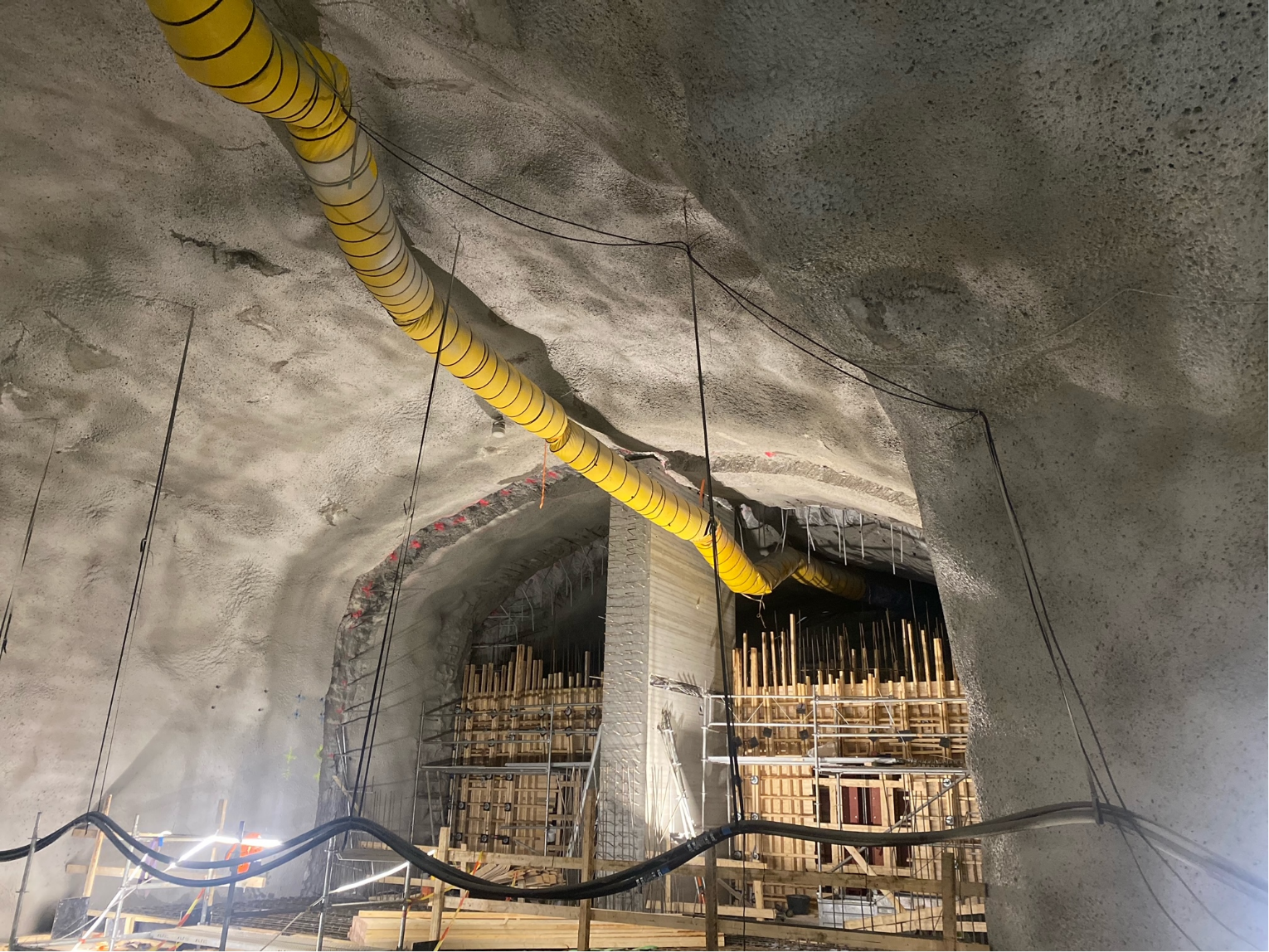 Kuva 3: Tunneli 4: 2. kerroksen seinien muotti- ja raudoitustyöt käynnissä